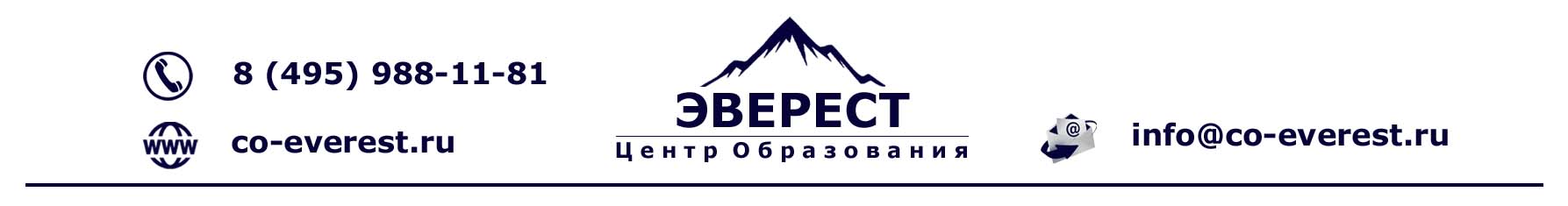 Практический курс повышения квалификации для поставщиков (участников) государственных, муниципальных и корпоративных закупок с выдачей удостоверения «Поставщик для государственных (муниципальных) и корпоративных нужд в сфере регулирования № 44-ФЗ и № 223-ФЗ».Для профессионалов!Профессиональная подготовка специалистов тендерных отделов компаний-поставщиков _____________________________________________________________________________________________Сроки и место обучения:5-6 марта 2020г., г. Санкт-Петербург, Артиллерийская ул., 1, отель «Русь».______________________________________________________________________________________Преподаватели:Бабунов Сергей Валерьевич - заведующий кафедрой государственных и корпоративных закупок ФГБОУ ДПО «Институт развития дополнительного профессионального образования», г. Москва. Опыт работы главным государственным инспектором в Управлении по контролю за размещением государственного заказа Центрального аппарата ФАС РФ. Разработчик семинаров по методикам электронных площадок (более 10 лет преподавательской деятельности), эксперт-практик с 15-летним опытом по организации и сопровождению торгов, автор статей журнала «Бюллетень Оперативной Информации «Московские Торги». По окончании курса Слушатели, успешно прошедшие итоговое тестирование по программе обучения, получают Удостоверение о повышении квалификации «Поставщик для государственных (муниципальных) и корпоративных нужд в сфере регулирования № 44-ФЗ и № 223-ФЗ» 108 ак. часов.__________________________________________________________________________________________Контактная информация: Центр образования «ЭВЕРЕСТ», тел: 8 (495) 988-11-81E-mail: info@co-everest.ru, dogovor@co-everest.ru; сайт: www.co-everest.ruПрограмма курса:1 день. Продвинутый уровеньЛекторы: Бабунов С.В.09:30 - 10:00 – Регистрация участников10:00 - 17:30	– Работа семинара13:00 - 14:00	– ОбедОбзор ключевых изменений в Федеральных законах № 44-ФЗ и № 223-ФЗ (сравнительная таблица).Обзор ключевых изменений НПА в сфере регулируемых закупок (сравнительная таблица).Функциональные роли специалистов по работе с сегментом B2G.КПЭ для менеджера по продажам/развитию/сопровождению в сегменте B2G.Сегментация клиентов и особенности продаж каждой категории Заказчиков.Понятие «проект под клиента».Стратегии участия в регулируемых закупках.Как получить наибольшую прибыль при участии в закупках в сегменте B2G.«Фишки», помогающие выиграть закупку/тендер.Закон № 44-ФЗ «О контрактной системе» в новой редакции:Электронные конкурсы, запросы котировок, запросы предложений – схемы, алгоритмы;Изменения в порядке проведения электронного аукциона – новые сроки, предельные суммы и др;Особенности участия в закупках по цене единицы Т/Р/У и с переходом через «0» c 01.07.2019;Новые требования к банковским гарантиям (ПП РФ от 18.07.2019 N 920);Единый реестр участников закупок с 2019г.- регистрация в ЕИС и личный кабинет участника (схемы регистрации – юр. лиц, ИП, физ. лиц, филиалов, иностранных юр. лиц и их филиалов);Единый перечень операторов ЭП, обзор функционала электронных площадок;Единый агрегатор торговли (ЕАТ «Березка») для малых закупок (100 тыс./400 тыс.) – схема регистрации и обзор функционала;Случаи, когда можно не предоставлять обеспечение контракта;Ужесточение порядка применения антидемпинговых мер c 01.07.2019;Антидемпинговые меры при закупках по цене единицы;Уменьшение размера обеспечения пропорционально стоимости своевременно выполненных обязательств с 01.07.2019г.;Новый порядок и предельный срок возврата обеспечения контракта;Новый порядок определения цены этапа контракта;Обязательное установление порядка определения количества Т/Р/У в закупках по цене единицы;Возможность заключить контракт со вторым участником при расторжении с первым;Увеличение предельных сумм закупки у ед. поставщика и порядка изменения контракта с ед. поставщиком;Новые требования к содержанию заявки на строительство при наличии ПСД в документации;Ограничение обеспечения гарантийных обязательств размером 10% от НМЦК;Возможность скорректировать цену в пределах увеличения НДС;Новый порядок авансирования и оплаты по контрактам с 2019г.;Поправки в УК – уголовная ответственность для участников и экспертов;Новый единообразный порядок контроля в госзакупках;Новые требования к участникам закупки в 2019г.;Понятия и суть – «специальный счет участника», «отдельный счет исполнителя», «казначейский счет исполнителя»;Автоматическая проверка электронными площадками отсутствия поставщика в РНП;ЭПГИС "Независимый регистратор» - видео фиксация действий в ЕИС и на ЭП;Особенности участия в многолотовых закупках;Взимание платы за участие с победителя закупки;Типовая заявка, типовая документация обязательные для применения;Порядок уведомления участников об изменениях в извещение/документацию, о разъяснениях;Новые основания для закупки у единственного поставщика по 93 ст.;Обновленный порядок проверки соответствия участников закупок;Правила указания товарных знаков при проведении закупок;Порядок начисления пеней;Требования к контрактам в части уменьшения выплат победителю;Порядок заключения контракта «жизненного цикла»;Основания увеличения объема закупаемого товара при заключении контракта;Право Правительства на установление минимального срока исполнения контракта;Случаи обязательности банковского сопровождения контракта при закупке у ед. поставщика;Новая форма предоставления обеспечения заявки в электронной закупке;Категория участников, которая вправе не предоставлять обеспечение заявки;Специальный счет участника и основания блокирования/разблокирования/списания средств;Установление размера обеспечения заявки в зависимости от НМЦК;Случаи списания в бюджет обеспечения заявки при третьем отклонении в квартале;Пеня на заказчика за нарушение срока возврата обеспечения заявки;Порядок подтверждения в заявке соответствия требованиям национального режима;Случаи, когда можно не указывать страну происхождения товара;Запрет на раскрытие себя поставщиком в первых частях заявок;Сокращение случаев заключения контрактов, при которых необходимо согласование ФАС;Порядок обжалования и рассмотрения жалоб.АЛГОРИТМЫ, СТРАТЕГИИ и СХЕМЫ УЧАСТИЯ в электронных закупках по № 44-ФЗ в 2019 году: Электронные конкурсы; Электронные аукционы;Электронные запросы котировок;Электронные запросы предложений.Актуальные Изменения и Разъяснения в сфере контрактной системы:Национальный режим в 2019г. - запреты, ограничения и преимущества при закупках мебели, изделий легкой промышленности, машин и оборудования, радиоэлектроники, лекарственных средств, медицинских изделий, продуктов...и др. Порядок подтверждения соответствия продукции;Документы, подтверждающие страну происхождения;Порядок и случаи изменения цены при закупках малого объема;Правила малых закупок одноименных товаров у единственного поставщика – позиция ФАС;ТОП 5 нарушений при подготовке технических заданий по версии ФАС;Порядок применения КАТАЛОГА товаров/работ/услуг в 2019 году – закрытый набор характеристик, порядок описания в ТЗ позиций отсутствующих в каталоге, новый порядок обоснования использования иных характеристик. Обзор типовых нарушений заказчиков при использовании каталога;Обзор актуальных разъяснений ФАС и Минфина за 2019г.;Новые требования к банкам, выдающим гарантии;   Ситуации, когда данные о поставщике при расторжении контракта не вносятся в РНП;Обязанность заказчика расторгнуть контракт, если товар не соответствует требованиям;Случаи и порядок изменения количества товара при заключении и исполнении контракта.Ожидаемые изменения в 2019-2020 году в сфере контрактной системы:Установление нового перечня документов, которые подтверждают производство продукции в России;Отражение в плане-графике статуса закупки;Обязанность расчета НМЦК с учетом референтных цен;Введение закрытого перечня документов для обоснования демпинговой цены;Обязанность сообщать данные обо всех субподрядчиках и предоставлять копии договоров;Срок начала аукциона 1-2 часа с момента окончания подачи заявок при любом предмете закупки;Развитие электронных магазинов малых закупок;Изменение порядка одностороннего расторжения контракта;Введение рейтинга деловой репутации исполнителей.Круглый стол. Индивидуальные консультации.2 день. Продвинутый уровеньЛекторы: Бабунов С.В.09:30 - 10:00 – Регистрация участников10:00 - 17:30	– Работа семинара13:00 - 14:00	– ОбедЗакон № 223-ФЗ в новой редакции:Закупки в ЭЛЕКТРОННОЙ ФОРМЕ;Установление ПРЕДЕЛЬНОГО минимального и максимальный срока заключения договора;Ограничение способов конкурентных закупок;ЗАПРЕТ указания Товарных знаков, Наименования страны происхождения;Случаи исключения - когда могут указываться товарные знаки в редакции «или эквивалент»;Случаи исключения - когда могут указываться товарные знаки без указания «или эквивалент»;Новые основания и порядок обжалования действий(бездействия) заказчика в Суде и ФАС;Обязанность заказчика отвечать на запросы о разъяснении документации;Новые сроки проведения конкурентных закупок;Требования к обеспечению заявок в 223-ФЗ;Позиция ФАС о возможном предельном сроке действия договора;Товары, которые нельзя закупать без согласования с комиссией по импортозамещению (перечень в редакции от 23.05.2019г.); 127-ФЗ от 04.06.2018 «О мерах воздействия (противодействия) на недружественные действия Соединенных Штатов Америки и иных иностранных государств» - практика применения;Ограничения предельного объема закупок у ед. поставщика на примере положений заказчиков;Два разрешенных вида рамочных договоров;Аффилированность и конфликт интересов – понятия, практика, риски. Введение понятия «конфликт интересов» в 223-ФЗ. «Портрет» среднестатистического коррупционера по версии Генпрокуратуры;Особенности участия в закупках на создание произведения архитектуры, градостроительства;Особенности участия в закупках на выполнение проектных и (или) изыскательских работ;Случаи, когда заказчик не имеет право устанавливать обеспечение заявки;Особенности заключения и исполнения договоров с возможной пролонгацией.Особенности проведения электронных закупок и закупок у СМСП:Сроки, этапы (правила применения), особенности электронного конкурса;Сроки, этапы (правила применения), особенности электронного аукциона;Сроки, этапы (правила применения), особенности электронного запроса предложений;Сроки, этапы (правила применения), особенности электронного запроса котировок;Требования к составу и содержанию заявок на участие в электронных закупках;Порядок подачи, изменения, отзыва заявки участником закупки;Новый порядок рассмотрения жалоб в ФАС;Изменение понятия «участник закупки».Обзор практики и актуальных разъяснений законодательства в сфере регулирования 223-ФЗ:Переход через «0» - право поставщика доплатить заказчику за право бесплатно поставить товары, выполнить работы, оказать услуги. Особенности заключения и исполнения договора при переходе через «0» в закупках по цене единицы;Поправки в КОАП – ожидаемые 13 новых видов штрафов;Двойные штрафы за нарушения 223-ФЗ – организация и должностное лицо;НДС в составе цены – как проводится оценка предложений и могут ли уменьшить цену при победе организации, работающей на УСНО (позиция Судов, ФАС, Минфина);Цессия – практика применения в 223-ФЗ;В каких случаях заказчик может ограничить/запретить субподряд;В каких случаях заказчик может проводить закупку на строительство «под ключ»;Возможность поставщика отказаться от оказания услуг при условии возмещения убытков;В каких случаях возможна оплата работы, выполненной до подписания договора;Аффилированность и конфликт интересов – понятия, практика, риски;Право Заказчика требовать от участника налоговую декларацию.Обзор ожидаемых поправок в 223-ФЗ в 2019-2020 гг.:Увеличение объема закупок у СМСП;Установление предельного срока оплаты по всем договорам;Новые основания для включения поставщика в РНП;Отмена возможности закупки у взаимозависимых лиц без использования 223-ФЗ;Право поставщика уменьшить объем обеспечения по договору пропорционально объема исполненных обязательств;Заключение договоров на закупку иностранных товаров с использованием норм из 44-ФЗ;Обязанность поставщика раскрывать всех выгодоприобретателей в заявке;Право поставщика уступить денежные требования по договору;Новые требования к содержанию закупочной документации и извещения и др.Обзор более 150 законопроектов и проектов НПА связанных с корректировкой 223-ФЗ; Предложения ФАС и Минфина по модернизации электронных закупок в 223-ФЗ.Помогаем заказчику готовить Техническое задание:Порядок и особенности формирования лотов;Правила описания Товаров/Работ/Услуг;Декларация о соответствии и сертификат соответствия;Требования к товарам - Технические и Национальные стандарты;Лицензирование деятельности участников размещения заказа;Особенности установления требований к подтверждению членства в СРО.Обзор результатов обжалований по сложным вопросам подготовки технических заданий: установление положений ТЗ - ограничивающих количество участников закупки;указание требований к химическому составу товара;установление коротких сроков поставки/выполнения/оказания;установление требований к продукции на основании устаревших ГОСТов;перечисление ГОСТов без соотнесения к конкретным позициям ТЗ; «дробление» предмета закупки;установления требований о соответствии Техническим условиям;избыточные требования о наличии лицензий и допусков и т.д.избыточное укрупнение и усложнение ТЗ;анализ более 1100 решений ФАС по жалобам на технические задания;анализ более 2000 решений судов по жалобам на технические задания.Обзор разъяснений ФАС, Минэкономразвития, Минфина о подготовке технических заданий: Порядок определения улучшенных характеристик товара;Можно ли предусмотреть возможность заранее осмотреть место работ;Можно ли заменять предусмотренные - контрактом/договором виды работ;Когда можно закупить строительные работы вместе с оборудованием и т.д.Осуществление Заказчиком закупок из единственного источника:Что и в каких случаях Заказчик может закупать у единственного источника;Ограничения по сумме разовой закупки у единственного источника;Ограничения по сумме годового объема закупок у единственного источника.Защита прав и законных интересов поставщика: Контрольные органы и их полномочия;Плановые и внеплановые проверки, основания их проведения – способы инициирования;Готовим текст жалобы/обращения правильно (проект жалобы и образцы готовых жалоб);Стратегия и тактика участия в заседании комиссии/инспекции;Что нужно и чего не стоит говорить при участии в заседании комиссии/инспекции; Реестр результатов проверок – как источник анализа добросовестности Заказчика;Общественный контроль – как привлечь к проверкам, не раскрывая себя заказчику.Обзор решений ФАС и судебной практики – решения в пользу поставщика.Круглый стол. Подведение итогов тестирования участников. Индивидуальные консультации.Стоимость участия в семинаре:Семинар для профессионалов 2 дня – 32 900 рублей. НДС не взимается. В стоимость входит: обучение 1 слушателя 2 дня, обеды, кофе-брейки, методические материалы, именной сертификат участника, удостоверение о повышении квалификации в объеме 108 ак. часов. При обучении двух и более представителей от одной организации – 29 900 руб./чел.Акция! Обучение каждого 4-го слушателя от одной организации – Бесплатно!_____________________________________________________________________________________________Контактная информация: Центр образования «ЭВЕРЕСТ», тел: 8 (495) 988-11-81E-mail: info@co-everest.ru, dogovor@co-everest.ru; сайт: www.co-everest.ru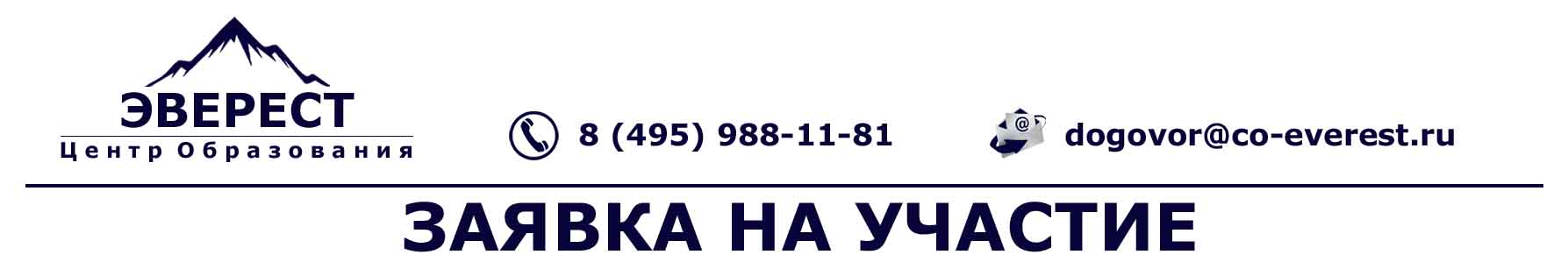 Заполненную заявку просьба направлять на электронную почту dogovor@co-everest.ruЦентр образования «ЭВЕРЕСТ», тел: 8 (495) 988-11-81E-mail: info@co-everest.ru, dogovor@co-everest.ru; сайт: www.co-everest.ruПрактический курс повышения квалификации для поставщиков (участников) государственных, муниципальных и корпоративных закупок с выдачей удостоверения «Поставщик для государственных (муниципальных) и корпоративных нужд в сфере регулирования № 44-ФЗ и № 223-ФЗ».Для профессионалов!Практический курс повышения квалификации для поставщиков (участников) государственных, муниципальных и корпоративных закупок с выдачей удостоверения «Поставщик для государственных (муниципальных) и корпоративных нужд в сфере регулирования № 44-ФЗ и № 223-ФЗ».Для профессионалов!Практический курс повышения квалификации для поставщиков (участников) государственных, муниципальных и корпоративных закупок с выдачей удостоверения «Поставщик для государственных (муниципальных) и корпоративных нужд в сфере регулирования № 44-ФЗ и № 223-ФЗ».Для профессионалов!Практический курс повышения квалификации для поставщиков (участников) государственных, муниципальных и корпоративных закупок с выдачей удостоверения «Поставщик для государственных (муниципальных) и корпоративных нужд в сфере регулирования № 44-ФЗ и № 223-ФЗ».Для профессионалов!Практический курс повышения квалификации для поставщиков (участников) государственных, муниципальных и корпоративных закупок с выдачей удостоверения «Поставщик для государственных (муниципальных) и корпоративных нужд в сфере регулирования № 44-ФЗ и № 223-ФЗ».Для профессионалов!Практический курс повышения квалификации для поставщиков (участников) государственных, муниципальных и корпоративных закупок с выдачей удостоверения «Поставщик для государственных (муниципальных) и корпоративных нужд в сфере регулирования № 44-ФЗ и № 223-ФЗ».Для профессионалов!Дата оформления заявки:Дата оформления заявки:Дата оформления заявки:Дата оформления заявки:Дата оформления заявки:Дата оформления заявки:Сроки проведения: Сроки проведения: Сроки проведения: Место проведения: Место проведения: Место проведения: Организация:Организация:Организация:Организация:Организация:Организация:Юридический адрес:Юридический адрес:Юридический адрес:Юридический адрес:Юридический адрес:Юридический адрес:Почтовый адрес:Почтовый адрес:Почтовый адрес:Почтовый адрес:Почтовый адрес:Почтовый адрес:Код города:Код города:Телефоны:Телефоны:Телефоны:Телефоны:E-mail:E-mail:E-mail:E-mail:E-mail:E-mail:Руководитель организации:Руководитель организации:Руководитель организации:Руководитель организации:Действует на основании:Действует на основании:Должность руководителя организации:Должность руководителя организации:Должность руководителя организации:Должность руководителя организации:Должность руководителя организации:Должность руководителя организации:Контактное лицо (Ф.И.О., должность, телефон):Контактное лицо (Ф.И.О., должность, телефон):Контактное лицо (Ф.И.О., должность, телефон):Контактное лицо (Ф.И.О., должность, телефон):Контактное лицо (Ф.И.О., должность, телефон):Контактное лицо (Ф.И.О., должность, телефон):ИНН:ИНН:ИНН:КПП:КПП:КПП:Расчетный счет:Расчетный счет:Расчетный счет:Кор/счет:Кор/счет:Кор/счет:БИК:БИК:Название банка:Название банка:Название банка:Название банка:Список участников семинара:Список участников семинара:Список участников семинара:Список участников семинара:Список участников семинара:Список участников семинара:№Ф.И.О., организация, должность, моб. телефон участника:Ф.И.О., организация, должность, моб. телефон участника:Ф.И.О., организация, должность, моб. телефон участника:Ф.И.О., организация, должность, моб. телефон участника:Стоимость, руб.12345ИТОГО:ИТОГО:ИТОГО:ИТОГО:ИТОГО: